ПроектПОСТАНОВЛЕНИЕ						     КАРАР___________________	         №_____О внесении изменений в постановлениеруководителя Исполнительного комитетаКамско-Устьинского муниципального районаот 17.09.2013 № 777 «О предоставлении мерсоциальной поддержки  гражданам,имеющим детей, посещающихобразовательные организации,реализующие образовательную программудошкольного образования»В целях  оказания социальной поддержки семьям с детьми, посещающими образовательные организации, реализующие образовательную программу дошкольного образования, Исполнительный комитет Камско-Устьинского муниципального района Республики Татарстан, ПОСТАНОВЛЯЕТ:1. Внести следующие изменения в постановление руководителя Исполнительного комитета Камско-Устьинского муниципального района Республики Татарстан от 17.09.2013 № 777 «О предоставлении мер социальной поддержки гражданам, имеющим детей, посещающих образовательные организации, реализующие образовательную программу дошкольного образования»:1.1. абзац 1 пункта 1.3 раздела 1 изложить в следующей редакции: «1.3. При определении права на получение компенсации среднедушевой доход семьи исчисляется по правилам, установленным Постановлением Кабинета Министров Республики Татарстан от 10 сентября 2016г. № 625 «Об утверждении порядка исчисления среднедушевого дохода семьи при назначении ежемесячного пособия на ребенка и внесении изменений в положение о порядке предоставления денежных выплат, пособий, субсидий и стипендий отдельным категориям населения в Республике Татарстан, утвержденное постановлением от 17 декабря 2004г. № 542 "Об утверждении положения о порядке предоставления денежных выплат, пособий, субсидий и стипендий отдельным категориям населения в Республике Татарстан".»;абзац 2 пункта 1.3 раздела 1 изложить в следующей редакции: «Среднедушевой доход семьи для назначения компенсации определяется за шесть последних календарных месяцев, предшествующих месяцу подачи заявления о назначении компенсации со всеми необходимыми документами (далее - расчетный период).».1.2. подпункт «б» пункта 2.1 раздела 2 изложить в следующей редакции: «б) документы о доходах каждого члена семьи за шесть месяцев, предшествующих месяцу подачи заявления о предоставлении дополнительной компенсации;»;1.3. пункт 2.6 раздела 2 изложить в следующей редакции:«2.6. После введения информационного взаимодействия, позволяющего специализированной организации получать из Пенсионного Фонда Российской Федерации, в том числе с использованием единой системы межведомственного электронного взаимодействия и подключаемых к ней региональных систем межведомственного информационного взаимодействия, сведения о сумме выплат и иных вознаграждений, начисленных в пользу физического лица работодателем (страхователем), назначение компенсации производится с его согласия, указанного в заявлении, на основании полученных сведений, имеющихся в Пенсионном фонде Российской Федерации, за последние 6 месяцев из 12 месяцев, предшествующих месяцу обращения заявителя за назначением компенсации.»2. Опубликовать настоящее постановление на официальном портале правовой информации Республики Татарстан и разместить на официальном сайте Камско-Устьинского муниципального района Республики Татарстан в информационно-телекоммуникационной сети «Интернет».3. Контроль за исполнением настоящего постановления возложить на заместителя руководителя Исполнительного комитета Камско-Устьинского муниципального района Республики Татарстан по социальным вопросам – Е.В. Сороковнину.Руководитель                                                                         А.А. НасыровИСПОЛнительный комитет                           КАМСКО-УСТЬИНСКОГОМУНИЦИПАЛЬНОГО  РАЙОНАРЕСПУБЛИКИ ТАТАРСТАН ул. Калинина, д.31, пгт. Камское Устье, 422820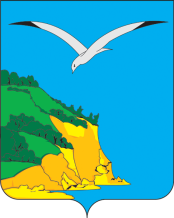 ТАТАРСТАН  РЕСПУБЛИКАСЫКАМА ТАМАГЫ  МУНИЦИПАЛЬ РАЙОНЫ  БАШКАРМА КОМИТЕТЫКалинин урамы, 31 йорт,                                 штп. Кама Тамагы, 422820Тамагы, 422820тел.: (884377) 2-18-85, факс: 2-20-70,  e-mail: Kamuste.Ispolkom@tatar.ru, http://kamskoye-ustye.tatarstan.ru.тел.: (884377) 2-18-85, факс: 2-20-70,  e-mail: Kamuste.Ispolkom@tatar.ru, http://kamskoye-ustye.tatarstan.ru.тел.: (884377) 2-18-85, факс: 2-20-70,  e-mail: Kamuste.Ispolkom@tatar.ru, http://kamskoye-ustye.tatarstan.ru.